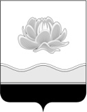 Российская Федерация Кемеровская областьМысковский городской округСовет народных депутатов Мысковского городского округа(пятый созыв)Р Е Ш Е Н И Еот 21 июня 2018г. № 41-нО признании утратившими силу некоторых правовых актов ПринятоСоветом народных депутатовМысковского городского округа19 июня 2018 годаВ связи с приведением нормативных правовых актов Совета народных депутатов Мысковского городского округа действующему законодательству, руководствуясь статьей 32 Устава Мысковского городского округа, Совет народных депутатов Мысковского городского округар е ш и л:1. Считать утратившими силу:1.1. Постановление Совета народных депутатов г. Мыски от 04.02.2004 № 7 «Об утверждении Положения «О привлечении кредитов Администрацией муниципального образования «г. Мыски», о предоставлении бюджетных кредитов, муниципальных гарантий на территории муниципального образования «г. Мыски»;1.2. Решение Мысковского городского Совета народных депутатов от 14.05.2009 № 34-н «Об утверждении Положения о порядке привлечения заемных средств муниципальным образованием «Мысковский городской округ».2. Настоящее решение направить главе Мысковского городского округа для подписания и опубликования (обнародования) в установленном порядке.3. Настоящее решение вступает в силу со дня, следующего за днем его официального опубликования.4. Контроль за исполнением настоящего решения возложить на комитет Совета народных депутатов Мысковского городского округа по развитию местного самоуправления и безопасности (Е.А. Краснов).Председатель Совета народных депутатовМысковского городского округа			                                   Е.В. ТимофеевГлава Мысковского городского округа				               Д.Л. Иванов